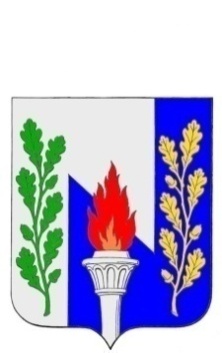 Тульская областьМуниципальное образование рабочий поселок ПервомайскийЩекинского районаСОБРАНИЕ ДЕПУТАТОВПОСТАНОВЛЕНИЕот «17» августа  2020года			                           № 3О назначении публичных слушаний в муниципальном образовании рабочий поселок Первомайский по вопросу «Об утверждении проектов межевания территории «Формирование земельных участков под автомобильными дорогами и тротуарами: Российская Федерация, Тульская область, Щекинский район, МО р.п. Первомайский, р.п. Первомайский»В соответствии со ст.ст. 45-46Градостроительного кодекса Российской Федерации от 29.12.2004 №190-ФЗ,Федеральным законом от 06.10.2003 №131-ФЗ «Об общих принципах организации местного самоуправления в Российской Федерации», Положением «О порядке проведения публичных слушаний в сфере градостроительной деятельности на территории муниципального образования рабочий посёлок Первомайский Щёкинского района», утвержденным решением Собрания депутатов МО р.п. Первомайский от 18 ноября 2009 № 10-47, на основании статей19, 27 Устава муниципального образования рабочий посёлок Первомайский Щекинского района Собрание депутатов МО р.п. Первомайский Щекинского района, ПОСТАНОВЛЯЮ:1. Назначить в муниципальном образовании рабочий посёлок Первомайский Щекинского района 22сентября2020 года в 15-00публичные слушания по вопросу: «Об утверждении проектов межевания территории «Формирование земельных участков под автомобильными дорогами и тротуарами: Российская Федерация, Тульская область, Щекинский район, МО р.п. Первомайский, р.п. Первомайский»;2. Утвердить следующий перечень материалов, выносимых на публичные слушания:- проект межевания территорииавтомобильных дорог по адресу: Тульская область, Щекинский район, МО р.п. Первомайский, р.п. Первомайский, ул. Индустриальная, пр-д 1-й Индустриальный, ул. Индустриальная (тротуар);- проект межевания территории автомобильных дорог по адресу: Тульская область, Щекинский район, МО р.п. Первомайский, р.п. Первомайский, ул. Октябрьская, ул. Октябрьская (тротуар);- проект межевания территории автомобильных дорог по адресу: Тульская область, Щекинский район, МО р.п. Первомайский, р.п. Первомайский, уд. Дачная, ул. Березовая;- проект межевания территории автомобильных дорог по адресу: Тульская область, Щекинский район, МО р.п. Первомайский, р.п. Первомайский, ул. Комсомольская;- проект межевания территории автомобильных дорог по адресу: Тульская область, Щекинский район, МО р.п. Первомайский, р.п. Первомайский, ул. Западная, ул. Шоссейная, ул. Административная;- проект межевания территории автомобильных дорог по адресу: Тульская область, Щекинский район, МО р.п. Первомайский, р.п. Первомайский, пр-д Стадионный, пр-д 2-й Индустриальный, пр-д 3-й Индустриальный, ул. Стадионная, пр-д Октябрьский, ул. Советская;- проект межевания территории автомобильных дорог по адресу: Тульская область, Щекинский район, МО р.п. Первомайский, р.п. Первомайский,пр-кт Улитина;- проект межевания территории автомобильных дорог по адресу: Тульская область, Щекинский район, МО р.п. Первомайский, р.п. Первомайский, ул. Химиков, ул. Парковая, ул. Лесная, ул. Садовая, ул. Заводская, ул. Луговая;- проект межевания территории автомобильных дорог по адресу: Тульская область, Щекинский район, МО р.п. Первомайский, р.п. Первомайский, ул. Солнечная, ул. Сиреневая, ул. Новаторов;- проект межевания территории автомобильных дорог по адресу: Тульская область, Щекинский район, МО р.п. Первомайский, р.п. Первомайский, ул. Строителей;- проект межевания территории автомобильных дорог по адресу: Тульская область, Щекинский район, МО р.п. Первомайский, р.п. Первомайский, ул. Яснополянская, ул. Зеленая, ул. Овражная, ул. Прудная, ул. Гражданская, ул. Перспективная, ул. Новая, ул. Строительная, ул. Северная;- проект межевания территории автомобильных дорог по адресу: Тульская область, Щекинский район, МО р.п. Первомайский, р.п. Первомайский, ул. Пролетарская, ул. Пролетарская (автодорога к насосной станции), ул. Л. Толстого, ул. Интернациональная, пр-д Комсомольский;- проект межевания территории автомобильных дорог по адресу: Тульская область, Щекинский район, МО р.п. Первомайский, р.п. Первомайский, ул. Трудовая, ул. Красная, ул. Больничная, пр-д Первомайский, пр-д Трудовой, ул. Пионерская, пр-д Пионерский, ул. Первомайская, ул. Школьная.3. Местом проведения публичных слушаний определить зал заседания администрации МО р.п. Первомайский (р.п. Первомайский, пр. Улитина, д.12, 2 этаж).4. Утвердить организационный комитет по подготовке и проведению публичных слушаний в составе:- Хакимов Марат Анверович – председатель Собрания депутатов, председатель оргкомитета;- Мамай Павел Иванович – заместитель главы администрации (по согласованию);-Серебрякова Татьяна Юрьевна – депутат Собрания депутатов;- Динариев Сергей Валериевич – депутат Собрания депутатов;- Дорохина Ольга Васильевна – референт главы МО р.п. Первомайский;- Переславская Юлия Михайловна – начальник отдела по административно-правовым вопросам и земельно-имущественным отношениям.5. Назначить дату первого заседания организационного комитета 19 августа 2020 года.6. Результаты публичных слушаний довести до сведения населения МО р.п. Первомайский Щекинского района путем опубликования в средствах массовой информации.7. Установить, что предложения и замечания по вопросу «Об утверждении проекта планировки территории и проекта межевания территории «Формирование земельных участков под многоквартирными домами: Российская Федерация, Тульская область, Щекинский район, МО р.п. Первомайский, р.п. Первомайский» принимаются Комиссией по проведению публичных слушаний, а также ознакомиться с проектами по адресу: Тульская область, Щекинский район, МО р.п. Первомайский, р.п. Первомайский. пр. Улитина, д. 12, администрация МО р.п. Первомайский до 21сентября 2020 года с 9-00 до 18-00 с понедельника по четверг, с 9-00 до 17-00 в пятницу, обеденный перерыв с 13-00 до 13-48, тел: 6-45-40 (кроме субботы и воскресенья) и на официальном сайте муниципального образования р.п. Первомайский Щекинского района. 8. Контроль за выполнением настоящего решения возложить на Главу администрации МО р.п. Первомайский (Шепелёву И.И.) и председателя постоянной комиссии по вопросам собственности и развитию инфраструктуры (Серебрякову Т.Ю.).9. Постановление вступает в силу со дня подписания и подлежит официальному опубликованию.Глава муниципального образованиярабочий поселок ПервомайскийЩекинского района                                                                      М.А. Хакимов